.Intro: 24 countsS1: FORWARD, TURN, CROSS, BACK, SPIRAL TURNThese six counts should be a gradual full turn. The 1/4 and 3/4 are for reference, not to be exact directions.S2: FORWARD, SWEEP, TWINKLES3: HALF DIAMONDS4: FORWARD BASIC HALF, BACK, DRAG, HOLDS5: TURN STEP HOLD, QUARTER CROSS, SIDE, BEHINDS6: SIDE SWAY HOLD, ROLLING TURN RIGHTS7: TWINKLE, TWINKLE QUARTER RIGHTS8: FORWARD HESITATE, BACK 3/4 TURNThe last three counts should be a smooth 3/4 turn. The 1/2 and 1/4 are for reference, not to be exact directions.TAG – After Wall 6, add the following during the pause in music:Contact: bracken.potter@gmail.comRoses Are Red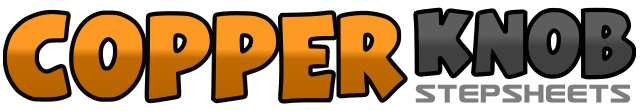 .......Count:48Wall:2Level:Intermediate waltz.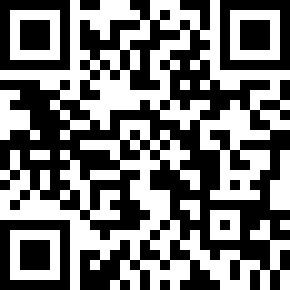 Choreographer:Bracken Heidenreich (USA) - November 2015Bracken Heidenreich (USA) - November 2015Bracken Heidenreich (USA) - November 2015Bracken Heidenreich (USA) - November 2015Bracken Heidenreich (USA) - November 2015.Music:Roses and Violets - Alexander Jean : (iTunes USA)Roses and Violets - Alexander Jean : (iTunes USA)Roses and Violets - Alexander Jean : (iTunes USA)Roses and Violets - Alexander Jean : (iTunes USA)Roses and Violets - Alexander Jean : (iTunes USA)........1,2,3Step Left forward; Make 1/4 turn left and step Right to right side; Step Left across right [9:00]4,5,6Step Right to right side; Over 2 counts, make 3/4 spiral turn left, hooking Left in front of right [12:00]1,2,3Step Left forward; Over 2 counts, sweep Right from back to front4,5,6Step Right across left; Step Left to left side; Step Right forward1,2,3Step Left across right; Make 1/8 turn left and step Right to right side; Step Left back-10:304,5,6Step Right back; Make 1/8 turn left and step Left to left side; Step Right forward-7:301,2,3Step Left forward; Make 1/4 turn left and step Right to right side; Make 1/4 turn left and step Left next to right-1:304,5,6Step Right back; Over 2 counts, draw Left next to right with no weight change1,2,3Make 3/8 turn left and step Left forward; Over 2 counts, draw Right next to left with no weight change-9:004,5,6Step Right forward; Make 1/4 turn left and step Left to left side; Step Right behind left-12:001,2,3Step Left to left side; Over 2 counts, sway to left keeping right pointed to right4,5,6Make 1/4 turn right and step Right forward; Make 1/2 turn right and step Left back; Make 1/4 turn right and step Right to right side-12:001,2,3Step Left across right; Step Right to right side; Step Left forward4,5,6Step Right forward; Make 1/8 turn right and step Left to left side; Make 1/8 turn right and step Right forward-3:001,2,3Step Left forward; Over 2 counts, draw Right next to left4,5,6Step Right back; Make 1/2 turn left and step Left forward; Make 1/4 turn left and step Right forward-6:001,2,3Step Left forward; Hold 2 counts4,5,6Step Right forward; Hold 2 counts